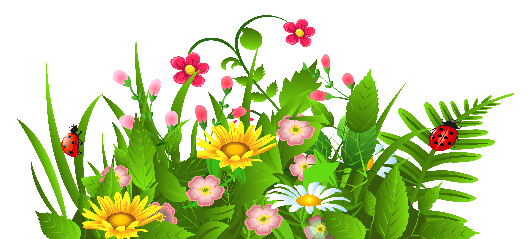 READING TOWNSHIP BOARD OF SUPERVISORSSPECIAL MEETINGApril 29, 2024Call The Meeting To OrderPledge of AllegianceAnnouncementsPlease do not overload the recycle trailerand use containers provided.  Empty Plastic containers, cans and cardboard are the only items accepted.  If overloading of trailer and items not accepted continue the service will not be provided in the future.ZONING ORDINANCEDraft amendments to Zoning Ordinance for utility scale solar facility-discussionbusiness mattersAuthorize Trey Elrod, Gordon Brown and Associates, to act as our traffic engineer as additional duties-consideration and actionHampton Fire Company Roof Repair Estimates-Consideration and actionClosure of Possum Hollow Rd. for Private Engagement on May 11, 2024Consideration and actionAdjourn Agenda Distribution:Wes Thomason, ChairmanJason Phillips, Vice ChairMike Weigand, SupervisorTrey Elrod, Engineer, Gordon Brown & AssociatesSusan Smith, Solicitor